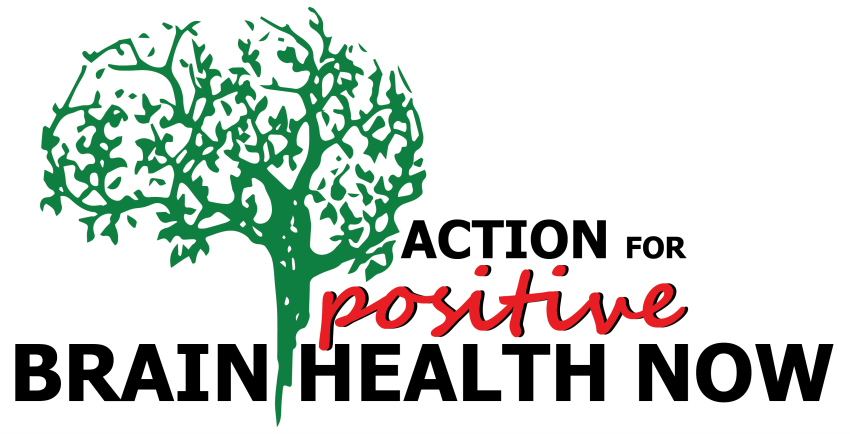 For your upcoming visit, please read the following instructions:Refrain from consuming any alcohol 24 hours prior to the visit, other than 1 drink at the prior evening's meal.Refrain from marijuana use 24 hours prior to the visit.Refrain from consuming street drugs in the 48 hours prior to the visit; benzodiazapines, antidepressants or methadone are allowed if they have been on a stable amount for the past 30 days.Refrain from consuming 'street prescription' drugs in the 48 hours prior to the visit unless they are on a stable amount for the past 30 days (e.g., Tylenol 3s).Bring your reading glasses if required.Bring with you a list of your current medications provided by the pharmacy You do not need to be fasting for this visit